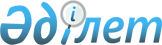 О внесении изменений и дополнения в постановление Правительства Республики Казахстан от 22 января 2002 года N 77Постановление Правительства Республики Казахстан от 27 декабря 2002 года N 77а      Правительство Республики Казахстан постановляет: 

      1. Внести в постановление  Правительства Республики Казахстан от 22 января 2002 года N 77 "Об утверждении паспортов республиканских бюджетных программ на 2002 год Агентства Республики Казахстан  по туризму и спорту" следующие изменения и дополнение: 

      1) в приложении 2 к указанному постановлению: 

      пункт 1 изложить в следующей редакции: 

      "1. Стоимость: 40361 тысяча тенге (сорок миллионов триста шестьдесят одна тысяча тенге)"; 

      в графе 5 "Мероприятия по реализации программы (подпрограммы)" пункта 6 "Плана мероприятий по реализации бюджетной программы" цифру "55" заменить цифрой "54"; 

      2) в приложении 7 к указанному постановлению: 

      графу 5 "Мероприятия по реализации программы (подпрограммы)" пункта 6 "Плана мероприятий по реализации бюджетной программы" дополнить строкой следующего содержания: 

      "Разработка и выпуск методических сборников и рекламно-информационного фотоальбома о Казахстане". 

      2. Настоящее постановление вступает в силу со дня подписания.       Премьер-Министр 

      Республики Казахстан 
					© 2012. РГП на ПХВ «Институт законодательства и правовой информации Республики Казахстан» Министерства юстиции Республики Казахстан
				